SECTION 1 – INVENTORY, RECORD KEEPING & PRODUCTIVITY1.  Enumerator Note: Were any dairy cows (IC 352) reported on the Cattle or Milk Report?          xxx  1  Yes – Continue     3  No – Go to Section 10      Instructions:  If the respondent completed the Cattle Report: Transfer items 2 – 6 Ask items 7 – 11  	                                 OR    If the respondent only completed the Milk Report:Transfer items 2 – 4 Ask items 5 – 11  2.  The number of dairy cows on hand January 1 (IC 352) from the Cattle or      Milk Report: . . . . . . . . . . . . . . . . . . . . . . . . . . . . . . . . . . . . . . . . . . . . . . . . . . . . .3.  The number of dairy cows milked on this operation on January 1 (IC 349)     from the Cattle or Milk Report: . . . . . . . . . . . . . . . . . . . . . . . . . . . . . . . . . . . . . .4.  The amount of milk produced (IC 502 or IC 501) on     January 1 from the Cattle or Milk Report: . . . . . . . . . .5.  How many bulls weighing 500 pounds or more were on hand January 1, 2014?6.  How many heifers weighing 500 pounds or more for dairy cow replacement     were on hand January 1, 2014? . . . . . . . . . . . . . . . . . . . . . . . . . . . . . . . . . . . . .7.  Of the (item 2) dairy cows on hand January 1, how many were:		 a.  Lactating cows? .  . . . . . . . . . . . . . . . . . . . . . . . . .. . . . . . . . . . . . . . . . . . . . . . . . . . . . . 	     		 b.  Dry cows?  . . . . . . . . . . . . . . . . . . . . . . . . . . . . . . . . . . . . . . . . . . . . . . . . . . . . . . . . . . .        +8.  Of the (item 5) bulls weighing 500 pounds or more on hand January 1, how many were dairy          +         bulls used for breeding? . . . . . . . . . . . . . . . . . . . . . . . . . . . . . . . . . . . . . . . . . . . . . . . . . . . . . . . 	9.  Of the dairy replacement heifers on hand on      January 1, how many were:                a.  Preweaned? . . . . . . . . . . . . . . . . . . . . . . . . . . . . . . . . . . . . . . . . . . . . . . . . . . . . . . . . .         +              b.  Weaned but not pregnant? . . . . . . . . . . . . . . . . . . . . . . . . . . . . . . . . . . . . . . . . . . . . . .         +		 c.  Pregnant? . . . . . . . . . . . . . . . . . . . . . . . . . . . . . . . . . . . . . . . . . . . . . . . . . . . . . . . . . . .         +10.  So the total dairy inventory on hand January 1, 2014 was?       [Add Items 7a + 7b + 8 + 9a + 9b + 9c and verify the total.]                                   TOTAL   =       SECTION 1 – INVENTORY, RECORD KEEPING & PRODUCTIVITY11.  Of the (item 2) dairy cows on this operation January 1, 2014, what percent were:                                           Percent                                                                                                                                   TOTAL     =                  100%                                                                                                                                                                                 Percent13.  In order to track the inventory changes during 2013, how many:                                                                       Head14.  How many cows did this operation milk 5 years ago?    15.  How many cows does this operation anticipate milking in 5 years? 16.  During 2013, did this operation participate in any of the following types of quality assurance            programs to improve product quality through assessments and monitoring? xxxx  1  Yes     3  Noxxxx  1  Yes     3  Noxxxx  1  Yes     3  Noxxxx  1  Yes     3  No17.  Of the (item 2) dairy cows on hand January 1, what percent had the individual types of individual cow identification?a.	Unofficial ID (e.g bangle, RFID – 900 series, leg bands, collars, brand, other)				______%b.	Official (e.g.	Brucellosis (Bang’s) orange metal or Official silver (brite), 	or Visual AIN tag (“840” or “USA” prefix) metal eartag, Electronic (RFID button, “840” prefix), 	Visual AIN tag (“840” prefix) with RFID)			_______%SECTION 1 – INVENTORY, RECORD KEEPING & PRODUCTIVITY18.  During 2013, which of the following types of record keeping systems did this operation use to track individual  dairy animals? xxxx  1  Yes     3  Noxxxx  1  Yes     3  Noxxxx  1  Yes     3  Noxxxx  1  Yes     3  Noxxxx  1  Yes     3  Noxxxx  1  Yes     3  No19.	During 2013, did this operations management have access to the internet?		1 Yes   3 No20.  During 2013, what percent of cows (item 2) received bST (bovine somatotropin, trade name Posilac®) this lactation? 	21.  What is the current rolling herd average (RHA) for milk production?22.  During 2013, how many times per day were the majority of cows milked? (Check one)           xxxx             1        Once a day		             2        Twice a day		             3        Three times a day             4        More than three times a day23.  During 2013, how much milk was produced by this operation? (Report in hundredweight) 24.  Which one of the following practices best described this dairy operation during 2013? (Check one)           xxxx             1       Conventional (majority of forage consumed is not harvested by cows)		             2        Grazing (majority of forage consumed is harvested by cows)			             3        Combination of conventional and grazing             4        Organic (operation meets USDA organic standards)		             5        Other? (Specify: xxxx __________________________________________________)	SECTION 2 – BIOSECURITY, MOVEMENT & REARING PRACTICES1.  Were any cattle brought onto this operation during 2013? (Include purchased, leased, or borrowed cattle.  Exclude          calves raised off-site and returned to this operation.)       xxxx  1  Yes - Continue        3  No – Go to Item 4
any diseases?                 
tire question2. During 2013, before bringing cattle (either dairy or beef) onto the farm, did this operation normally require individual animal testing for any diseases?	xxxx  1  Yes        3  No  SECTION 2 – BIOSECURITY, MOVEMENT & REARING PRACTICES3. During 2013, before bringing cattle (either dairy or beef) onto the farm, did this operation normally require vaccination for any diseases?	xxxx  1  Yes        3  No  4.  During 2013, which of the following animals were either on this operation at any time or on adjacent      operations where fence-line contact was possible? 5.  During 2013, how frequently were the following wild animal or signs of wild animals (scat, tracks, etc.)      observed on this operation?							Never		Less than once		More often than 									a month		once a monthxxxx     1   		   2  			3  xxxx     1   		   2  			3  xxxx     1   		   2  			3  xxxx     1   		   2  			3  xxxx     1   		   2  			3  xxxx     1   		   2  			3  xxxx     1   		   2  			3  [If Item 5a = Never, Skip to section 3; otherwise continue]SECTION 2 – BIOSECURITY, MOVEMENT & REARING PRACTICES6.  How frequently were deer observed in the cattle-housing areas, pastures, or lots?                      xxxx   1   Never                    2   Less than once a month             3   Monthly                    4   Weekly or dailySECTION 3 – COLOSTRUM & PREWEANED CALF MANAGEMENT1.  During 2013, what percent of calves were:            Percent											TOTAL     =                  100% 2.  During 2013, in general how many minutes or hours after birth were heifer calves permanently separated from their dams?3.  During 2013, did this operation estimate immunoglobulin (IgG) levels in, or quality of     colostrum, such as through use of a colostrometer?          	xxxx  1  Yes 3  No 4.  How did newborn dairy heifer calves normally get their first feeding of colostrum?        xxxx             1        Suckling the dam	             2        Hand feeding from bucket or bottle		             3        Hand feeding using esophageal feeder             4        Other (Specify:  xxxx _____________________________________________)5.  During 2013, did this operation routinely monitor serum proteins as a measure of passive        transfer status of newborn dairy heifer calves?                                                                     xxxx  1  Yes     3  No6.  During 2013, were dairy heifer replacements routinely tested for BVD?            	 xxxx  1  Yes     3  No 7.  During 2013, what percent of preweaned dairy heifer calves received the following        liquid diets prior to weaning? 	   Percent                                     TOTAL [will be greater than 100% if calves received more than one diet]      =                 ≥100%[If Item 7a and 7b both equal zero, go to Item 9; otherwise continue]SECTION 3 – COLOSTRUM & PREWEANED CALF MANAGEMENT8.  What percent of protein and fat was in the milk replacer fed to the majority        of dairy heifers in 2013? 9.  During 2013, how many times per day was milk or milk replacer routinely fed to calves? (Check one)           xxxx             1        Once daily	             2        Twice daily		             3        Three times daily             4        Other (Specify: xxxx ________________________________________________)10.  During 2013, how many quarts of milk or milk replacer were routinely fed to each        calf at each feeding? 11.  During 2013, what percent of preweaned dairy calves received the following medications in milk replacers?	     Percent	12.  During 2013, what was the average age in days of dairy heifers when they were first offered:	Days13.  What was the average age, in days or weeks, that dairy            heifers were weaned during 2013? SECTION 4 – FEEDING & PREVENTATIVE PRACTICES1.  During 2013, did this operation use forage test results to balance feed rations?                                  xxxx  1  Yes     3  No2.  Did this operation feed a total mixed ration (TMR)?                                                                               xxxx  1  Yes     3  No3.  Did this operation separate close-up cows from other dry cows?   				          xxxx  1  Yes     3  No4.  During 2013, which of the following best describes how frequently leftover feed (weigh backs) from older cattle          were fed back to younger heifers?           xxxx             1        Daily or weekly             2        A couple of times per month             3        Less than monthlySECTION 4 – FEEDING & PREVENTATIVE PRACTICES5.  During 2013, what percent of cattle received water from the following water sources?	  Percent6.  During 2013, did this operation perform any water quality testing (e.g., bacteria, minerals, etc.) of cattle drinking water?          xxxx  1  Yes 3  No 7. During 2013, were any dairy cows vaccinated against any disease? 				xxxx  1  Yes     3  No8.  During 2013, were any dairy cows vaccinated against rabies?                                                          xxxx  1  Yes     3  No9.  Were all dairy cows vaccinated against BVD annually?                                            xxxx  1  Yes     3  No    4  NA10.  During 2013, did this operation normally use the following preventative practices for heifers or cows?SECTION 5 – HOUSING1.  Which of the housing types listed below was the primary housing type used during 2013 for each of the following classes         of cattle while on this operation? 	   Code[If Item 1a = 1, continue; otherwise, go to Item 3]2.  Were preweaned heifers provided extra bedding and/or a wind break during the winter months?                                                                                                                                                                          xxxx  1  Yes     3  No3.  Was maternity housing separate from housing used for lactating dairy cows?     		        xxxx  1  Yes     3  No4.  During 2013, what was the primary milking facility used on this operation? (Check one)         xxxx             1        Parlor milking facilities             2        Tie stall or stanchion barn milking facilities             3        Other type of milking facility (Specify: xxxx___________________________________)5.  During 2013, were the following classes of cattle allowed on pasture owned or operated by this operation?SECTION 5 – HOUSINGFor the next couple of questions, “outside area” refers to areas without permanent roof structures but can have permanent shade structures. 6.  Which of the following best describes the primary outside area that lactating cows routinely had access to during the          summer and winter seasons? (Enter only one code for each season.)	   Code7.  Which of the codes above best describes the primary outside area that dry cows routinely had access to during the          summer and winter seasons? (Enter only one code for each season.)	  Code8.  Which of the following is the predominant flooring type that lactating cows stand or walk on when not being milked,          excluding concrete adjacent to the feed bunk? (Check one)        xxxx             1        Concrete – groove/textured             2        Concrete – slat              3        Concrete – smooth                           4        Pasture             6        Dirt             7        Other (Specify: xxxx ___________________________________________________)SECTION 6 – USE OF VETERINARIANS1.  During 2013, did this operation work with or consult a veterinarian?        xxxx  1  Yes – Continue         3  No – Go to Section 72.  During 2013, how frequently was the veterinarian on this operation?       xxxx             1        Daily             2        Weekly             3        Monthly               4        Less than monthlySECTION 7 – MANAGEMENT OF NONAMBULATORY CATTLE AND EUTHANASIANonambulatory cattle are those that are unable to stand for any period of time. This includes cattle that are temporarily unable to stand (such as milk fever cases or cows with leg injuries). Nonambulatory cattle also include ‘Downer’ animals, whether these animals die or recover.1.  How many dairy cows became nonambulatory during 2013? If 0, skip to item 32.  During 2013, was assistance offered to nonambulatory cows to help them rise (e.g., hoist or flotation tank)?       xxxx  1  Yes      3  No      3.	Were any cows euthanized on this operation during 2013? 		xxxx  1  Yes     3  NoSection 8—Nutrient Management1.	Are the following manure-handling methods used in 	cow and weaned-heifer housing areas?			Weaned-Heifer Areas			If heifers not kept on 					operation, check 				here and leave 		Cow Areas	column blank: _____	a.	Manure left on pasture	S233/243	1 Yes    2 N/A    3 No	1 Yes     2 N/A    3 No 	b.	Dry lot scraped 	S234/244	1 Yes    2 N/A    3 No	1 Yes     2 N/A    3 No	c. 	Gutter cleaner	S235/245	1 Yes      3 No	1 Yes      3 No	d.	Alley scraper (mechanical or 		tractor)	S236/246	1 Yes      3 No	1 Yes      3 No	f.	Alley flush with recycled water	S238/248	1 Yes      3 No	1 Yes      3 No	g.	Slotted floor	S239/249	1 Yes      3 No	1 Yes      3 No	h.	Bedded pack (manure pack) 	S240/250	1 Yes      3 No	1 Yes      3 No	i.	Manure vacuum 	S241/251	1 Yes      3 No	1 Yes      3 No	j.	Other (specify: _______)S242OTH	S242/252	1 Yes      3 No	1 Yes      3 No2.	Of the manure-handling methods used in the previous 	question, which one best describes how the majority 	of manure is handled?	S253/254	_____ letter                     _____ letter				Cow area      Weaned-heifer area 	(Enter letter that corresponds with response, i.e., “a” for Manure left on	 pasture, “c” for Gutter cleaner, etc.)SECTION 9 – CONCLUSION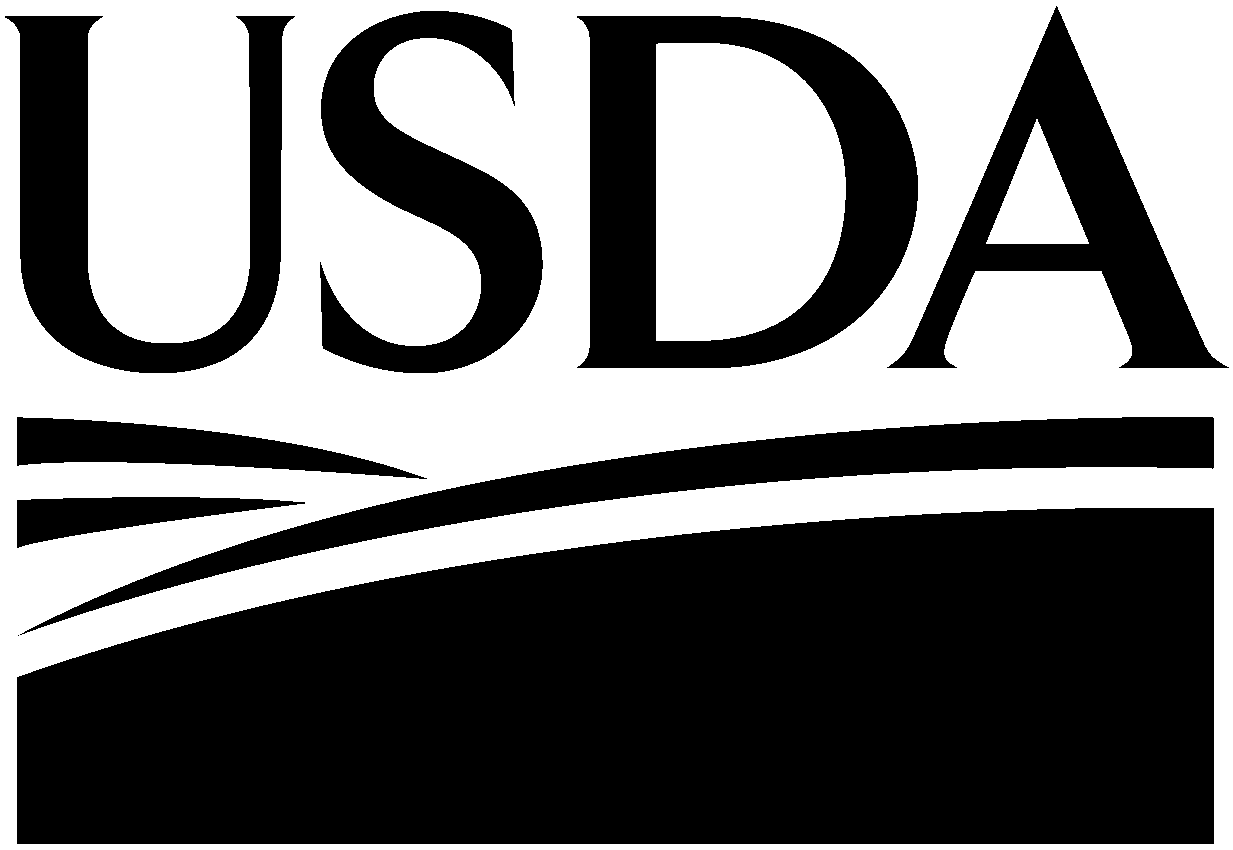 United States Department of AgricultureGENERAL DAIRY MANAGEMENT QuestionnaireCATI January 2014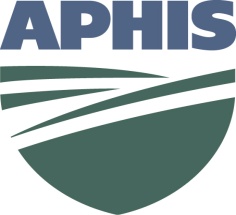 OMB No. 0579-0205Approval Expires: XX/XXXXProject Code: 930   NAHMS 314QID: xxxxxx   SMetaKey: xxxxGENERAL DAIRY MANAGEMENT QuestionnaireCATI January 2014Animal and Plant Health Inspection Service2150 Centre Ave., Bldg. BFort Collins, CO  80526-8117Office Use Only0001BEGINNING TIME [MILITARY]. . . . . . . . . . . . . . . . . . . . . . . . . . . . . . . . . . . . . . . . . . . . . . . . . . . . . . . . . . . . 0002__ __ __ __INTRODUCTIONINTRODUCTION[Rephrase in your own words.]We would like to ask you some questions about your dairy operation. To understand important issues in the dairy industry, we need to obtain information about the health status of your dairy cattle, any health problems they may have had, as well as about productivity and management.Under Title 7 of the U.S. Code and CIPSEA (Public Law 107-347), facts about your operation are kept confidential and used only for statistical purposes.  Response is voluntary.  However, your report is needed to make regional and national estimates as accurate as possible.You may find it easier to answer some of the questions if you have your records available. [Rephrase in your own words.]We would like to ask you some questions about your dairy operation. To understand important issues in the dairy industry, we need to obtain information about the health status of your dairy cattle, any health problems they may have had, as well as about productivity and management.Under Title 7 of the U.S. Code and CIPSEA (Public Law 107-347), facts about your operation are kept confidential and used only for statistical purposes.  Response is voluntary.  However, your report is needed to make regional and national estimates as accurate as possible.You may find it easier to answer some of the questions if you have your records available. According to the Paperwork Reduction Act of 1995, an agency may not conduct or sponsor, and a person is not required to respond to, a collection of information unless it displays a valid OMB control number. The valid OMB control number for this information collection is 0579-0205.  The time required to complete this information collection is estimated to average .5 hours per response, including the time for reviewing instructions, searching existing data sources, gathering and maintaining the data needed, and completing and reviewing the collection of information.Head 352 349GallonsPounds  502            Gals.      OR 501            Lbs.Head 353 355Head xxx xxx xxx xxx xxx xxx xxx      a.   Holstein?. . . .  . . . . . . . . . . . . . . . . . . . . . . . . . . . . . . . . . . . . . . . . xxxx	            %      b.  Jersey?+xxxx	            %     c.   Ayrshire? +xxxx	            %      d.   Brown Swiss?. . . .  . . . . . . . . . . . . . . . . . . . . . . . . . . . . . . . . . . . . . . . . +xxxx	            %      e.  Guernsey?+xxxx	            %      f.   Other, including mixed dairy breeds? (Specify: xxxx_______________________________) +xxxx	            %  12.  Of the (item 2) dairy cows, what percent are registered with a breed association (purebred)? xxxx	            %      a.   Lactating and dry cows were present on January 1, 2013?.  . . . . . . . . . . . . . . . . . . . . . . . . xxxx      b.  Natural additions added to the milking herd during 2013? (Include heifers raised                 offsite)+xxxx     c.   Purchased/leased additions added to the milking herd during 2013? +xxxx     d.   Adult cows were permanently removed from the herd during 2013? (Exclude cows that            died)-xxxx      e.  Adult cows died during 2013?-xxxx     f.   Total lactating and dry cows were present on January 1, 2014? (should = Item 2) =xxxxHeadxxxxxxxx      a.   State sponsored program?                   b.  Local milk cooperative/processor sponsored program?                    c.   National industry sponsored program?                     d.   Other program? (Specify: xxxx ______________________________________________)       a.   Handwritten records such as a ledger or notebook?                   b.  Dairy Herd Information Association (DHIA)?                    c.   Off-farm computer record system other than DHIA?                 d.   On-farm computer record system?                  e.  No record keeping system?                      f.   Other systems? (Specify:  xxxx _____________________________________________) HeadxxxxPounds per CowxxxxCWTxxxxAnimal typeOn this operation during 2013?On an adjacent operation during 2013 where fence-line contact was possible?a.  Dairy cattlexxxx1  Yes  3  Nob.  Beef cattlexxxx     1  Yes  3  Noxxxx1  Yes  3  Noc.  Mexican-origin cattle (e.g., steers, rodeo stock)xxxx     1  Yes  3  Noxxxx1  Yes  3  Nod.  Chickens or other poultryxxxx     1  Yes  3  Noxxxx1  Yes  3  Noe.  Horses, donkeys, mules, etc.xxxx     1  Yes  3  Noxxxx1  Yes  3  Nof.  Pigs (domestic)xxxx     1  Yes  3  Noxxxx1  Yes  3  Nog.  Sheepxxxx     1  Yes  3  Noxxxx1  Yes  3  Noh.  Goatsxxxx     1  Yes  3  Noxxxx1  Yes  3  Noi.  Dogs (domestic or feral)xxxx     1  Yes  3  Noxxxx1  Yes  3  Noj.  Cats (domestic or feral)xxxx     1  Yes  3  Noxxxx1  Yes  3  Nok.  Captive deer or elkxxxx     1  Yes  3  Noxxxx1  Yes  3  Nol.  Llamas or alpacasxxxx     1  Yes  3  Noxxxx1  Yes  3  Nom.  Bisonxxxx     1  Yes  3  Noxxxx1  Yes  3  Non.  Other (Specify: xxxx ______________________)xxxx     1  Yes  3  Noxxxx1  Yes  3  No      a.   Deer?                   b.  Coyotes or foxes?                    c.   Raccoons?                 d.   Opossums?                  e.  Skunks?                    f.    Feral pigs?g.  Other wild animals? (Specify: xxxx ____________________________________)      a.   hand-fed colostrum only . . . . . . . . . . . xxxx	            %      b.  hand-fed colostrum and allowed to suckle?+xxxx	            %     c.   not hand-fed colostrum and allowed to suckle?+xxxx	            %HoursMinutesxxxx                    OR      a.   Nonmedicated milk replacer . . . . . . . . . . . . . . . . . . . . . . . . . . . . . . . . . . . . . . xxxx	            %      b.  Medicated milk replacer+xxxx	            %     c.   Unpasteurized saleable or non-saleable waste milk +xxxx	            %      d.   Pasteurized saleable or non-saleable waste milk. . . . . . . . . . . +xxxx	            %      e.   Other (Specify:  xxxx _________________________________________________)+xxxx	            %Percent of ProteinANDPercent of Fatxxxx             % xxxx                                %Quartsxxxx      a.  Aureomycin® (Chlortetracycline). . xxxx	            %      b. Terramycin® (Oxytetracycline) +xxxx	            %      c.  NT, Neo-Terra® , Neo-Oxy (Neomycin and Oxytetracycline)+xxxx	            %      d.    Deccox® (Decoquinate). . . . . . . . . . . +xxxx	            %      e.   Bovatec® (Lasalocid)+xxxx	            %      f.     Other (Specify:  xxxx ________________________________________________)+xxxx	            %      a.   Water?xxxx      b.  Starter grain or other concentrates?xxxx     c.   Hay or other roughages? xxxxDaysWeeksxxxx  ORxxxx      a.   Ground water (well). . . .  . . . . . . . . . . . . . . . . . . . . . . . . . . . . . . . . . . . . . . . .       a.   Ground water (well). . . .  . . . . . . . . . . . . . . . . . . . . . . . . . . . . . . . . . . . . . . . . xxxx	%      b.  Surface water (ponds, lakes, streams)       b.  Surface water (ponds, lakes, streams) ++xxxx	            %      c.   Municipal water supply (treated water)       c.   Municipal water supply (treated water) ++xxxx	            %                                         TOTAL [will be greater than 100% if more than one water source]      =                                         TOTAL [will be greater than 100% if more than one water source]      =        ≥100%        ≥100%Preventative practiceHeifersCows    No heifers on farm during 2013?xxxx             1 Skip to next column     a.  Dewormersxxxx               1  Yes  3  Noxxxx1  Yes  3  Nob.  Rumensin®, Bovatec®  in feed (Ionophores)xxxx               1  Yes  3  Noxxxx1  Yes  3  Noc.  Vitamin A-D-E (injectable or feed additive)xxxx               1  Yes  3  Noxxxx1  Yes  3  Nod.  Selenium (injectable or feed additive)xxxx                1  Yes  3  Noxxxx1  Yes  3  Noe.  Probioticsxxxx                1  Yes  3  Noxxxx1  Yes  3  Nof.  Anionic saltsxxxx                1  Yes  3  Noxxxx1  Yes  3  NoHousing type codesHousing type codes1 = Individual outside hutch/pen7 = Freestall with access to open lot2 = Individual inside hutch/pen – warm           (heated) calf barn 8 = Open lot/multiple animal outside area without barn or shed (with or without shade structures)3 = Individual inside hutch/pen – cold          (nonheated) calf barn 9 = Open lot with open shed/loafing shed4 = Tie stall or stanchion10 = Multiple animal inside area/barn5 = Pasture11 = Other (Specify: xxxx ___________________)6 = Freestall with no access to open lot12 = Not housed on this operation       a.   Preweaned dairy heifers . . . . . . . . . . . . . . . . . . . . . . . . . . . . . . . . . . . . . . xxxx      b.  Weaned dairy heifersxxxx      c.   Pregnant dairy heifers xxxx      d.    Lactating cows . . . . . . . . . . xxxx      e.   Dry cowsxxxxAnimal typeAllowed on pasture during 2013?a.  Weaned heifers          xxxx  1      No weaned heifers on farm in 2013xxxx                        1  Yes  3  Nob.  Pregnant heifers        xxxx  1       No pregnant heifers on farm in 2013xxxx                       1  Yes  3  Noc.  Lactating cows           xxxx                       1  Yes  3  Nod.  Dry cows                    xxxx  1       No dry cows on farm in 2013xxxx                       1  Yes  3  NoOutside area codes (Items 6 & 7)Outside area codes (Items 6 & 7)1 = Pasture4 = No outside access2 = Concrete alleyway or pen5 =  Other (Specify: xxxx ___________________)3 = Open/Dry lot6 = No dry cows on farm in 2013      a.   Summer season . . . . . . . . . . . . . . . . . . . . . . . . . . . . . . . . . . . . . . xxxx      b.  Winter seasonxxxx      a.   Summer season . . . . . . . . . . . . . . . . . . . . . . . . . . . . . . . . . . . . . . xxxx      b.  Winter seasonxxxxHeadxxxxSurvey results can be found by accessing www.aphis.usda.gov/animal_health/nahms/Would you prefer to receive reports as hard copies via the mail? . . . . . . . . . . . . . . . . . . . . . . . . . .Survey results can be found by accessing www.aphis.usda.gov/animal_health/nahms/Would you prefer to receive reports as hard copies via the mail? . . . . . . . . . . . . . . . . . . . . . . . . . .00991  Yes	    3  No1.	Request signature on CONSENT FORM for operations completing this questionnaire.1.	Request signature on CONSENT FORM for operations completing this questionnaire.1.	Request signature on CONSENT FORM for operations completing this questionnaire.2.	If CONSENT FORM is signed, provide comments below to describe the respondent location	and any other comments that will be helpful for future contact.2.	If CONSENT FORM is signed, provide comments below to describe the respondent location	and any other comments that will be helpful for future contact.2.	If CONSENT FORM is signed, provide comments below to describe the respondent location	and any other comments that will be helpful for future contact.3.	ENTER INTERVIEW RESPONSE CODE3.	ENTER INTERVIEW RESPONSE CODE 1 - No dairy cows on January 1, 2014; not eligible for this survey 2 - Out of business 3 - Refusal of General Dairy Management Questionnaire 4 - Complete: signed VMO consent 5 - Complete: refused VMO consent 6 - No dairy cows but other cattle and calves on January 1, 2014; complete Cattle Report 7 - Out of scope for General Dairy Management Questionnaire 8 - Office hold 9 - InaccessibleCode 1 - No dairy cows on January 1, 2014; not eligible for this survey 2 - Out of business 3 - Refusal of General Dairy Management Questionnaire 4 - Complete: signed VMO consent 5 - Complete: refused VMO consent 6 - No dairy cows but other cattle and calves on January 1, 2014; complete Cattle Report 7 - Out of scope for General Dairy Management Questionnaire 8 - Office hold 9 - Inaccessible2000 1 - No dairy cows on January 1, 2014; not eligible for this survey 2 - Out of business 3 - Refusal of General Dairy Management Questionnaire 4 - Complete: signed VMO consent 5 - Complete: refused VMO consent 6 - No dairy cows but other cattle and calves on January 1, 2014; complete Cattle Report 7 - Out of scope for General Dairy Management Questionnaire 8 - Office hold 9 - Inaccessible[If Item 3 = 3 or 5, complete Item 4; otherwise SKIP to Ending Time.]4.	ENTER REFUSAL REASON CODE4.	ENTER REFUSAL REASON CODE 1 - Does not want to commit time to the project 2 - Does not want involvement with government veterinarian 3 - Does not have necessary records available 4 - Has participated in too many surveys 5 - Does not want outside people on the dairy operation 6 - A bad time of year due to planting, harvesting, second job, etc. 7 - Currently has or recently had disease problem with herd 8 - Believes that surveys and reports hurt the farmer more than help 9 - Could not get Owner/Contractor permission10- No reason given, or other miscellaneous reasonsCodeCode 1 - Does not want to commit time to the project 2 - Does not want involvement with government veterinarian 3 - Does not have necessary records available 4 - Has participated in too many surveys 5 - Does not want outside people on the dairy operation 6 - A bad time of year due to planting, harvesting, second job, etc. 7 - Currently has or recently had disease problem with herd 8 - Believes that surveys and reports hurt the farmer more than help 9 - Could not get Owner/Contractor permission10- No reason given, or other miscellaneous reasons20012001 1 - Does not want to commit time to the project 2 - Does not want involvement with government veterinarian 3 - Does not have necessary records available 4 - Has participated in too many surveys 5 - Does not want outside people on the dairy operation 6 - A bad time of year due to planting, harvesting, second job, etc. 7 - Currently has or recently had disease problem with herd 8 - Believes that surveys and reports hurt the farmer more than help 9 - Could not get Owner/Contractor permission10- No reason given, or other miscellaneous reasonsENDING TIME [MILITARY]. . . . . . . . . . . . . . . . . . . . . . . . . . . . . . . . . . . . . . . . . . . . . . . . . . . . . . . . . . . . . . . ENDING TIME [MILITARY]. . . . . . . . . . . . . . . . . . . . . . . . . . . . . . . . . . . . . . . . . . . . . . . . . . . . . . . . . . . . . . . ENDING TIME [MILITARY]. . . . . . . . . . . . . . . . . . . . . . . . . . . . . . . . . . . . . . . . . . . . . . . . . . . . . . . . . . . . . . . 2002___ ___ ___ ___Respondent Name:  				Respondent Name:  				Respondent Name:  				Respondent Name:  				Respondent Name:  				9911Phone:  (		)		9911Phone:  (		)		9911Phone:  (		)		9911Phone:  (		)		9910       MM          DD           YYDate:    __ __    __ __    __ __9910       MM          DD           YYDate:    __ __    __ __    __ __ResponseResponseRespondentRespondentModeModeEnum.Eval.Rpt. UnitOffice Use for POIDOffice Use for POID1-Comp2-R3-Inac4-Office Hold5-R – Est6-Inac – Est7-Off Hold – Est8-Known Zero99011-Op/Mgr2-Sp3-Acct/Bkpr4-Partner9-Oth99021-Mail2-Tel3-Face-to-Face4-CATI5-Web6-e-mail7-Fax8-CAPI19-Other99030098010009210789__  __  __  -  __  __  __  -  __  __  __0789__  __  __  -  __  __  __  -  __  __  __1-Comp2-R3-Inac4-Office Hold5-R – Est6-Inac – Est7-Off Hold – Est8-Known Zero99011-Op/Mgr2-Sp3-Acct/Bkpr4-Partner9-Oth99021-Mail2-Tel3-Face-to-Face4-CATI5-Web6-e-mail7-Fax8-CAPI19-Other9903009801000921Optional UseOptional Use1-Comp2-R3-Inac4-Office Hold5-R – Est6-Inac – Est7-Off Hold – Est8-Known Zero99011-Op/Mgr2-Sp3-Acct/Bkpr4-Partner9-Oth99021-Mail2-Tel3-Face-to-Face4-CATI5-Web6-e-mail7-Fax8-CAPI19-Other990300980100092104070408S/E NameS/E NameS/E NameS/E NameS/E NameS/E Name